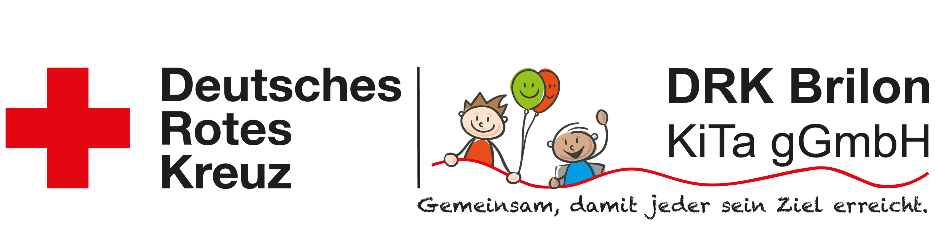 Muster-VerschwiegenheitserklärungAn dieMitglieder des Elternbeirates(Ort)   , den ____________Betreff: VerschwiegenheitserklärungName:__________________________________________________Hiermit verpflichte ich mich, über mir im Rahmen meiner Tätigkeit für den Elternbeirat bekanntwerdende Informationen, die dem Datenschutz unterliegen und die die (Träger), sowie Mitarbeiter*innen, Kooperationspartner, andere besuchende Kinder und deren Eltern betreffen, Stillschweigen zu bewahren.Diese Datenschutz- und Verschwiegenheitserklärung bleibt auch bestehen, wenn meine Tätigkeit im Elternbeirat endet.Nach Beendigung dieser Tätigkeit gebe ich alle digitalen und analogen Informationseigentümer zurück.Diese Bestimmungen haben Ihre Grundlage im Bundesdatenschutzgesetz (§53, 11, 28)____________________               ___________________________Ort, Datum                                                                 Unterschrift